Publicado en   el 14/01/2014 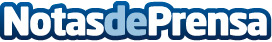 La Comisión Europea presenta nuevas previsiones en materia energéticaLa Comisión Europea ha presentado un informe sobre las tendencias energéticas, de transporte y cambio climático en el escenario 2050 en el que augura considerables cambios en el sistema energético con respecto a anteriores previsiones. Entre las tecnologías de referencia se incluye la nuclear con los reactores de tercera y cuarta generación.Datos de contacto:Nota de prensa publicada en: https://www.notasdeprensa.es/la-comision-europea-presenta-nuevas Categorias: Otras Industrias http://www.notasdeprensa.es